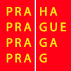 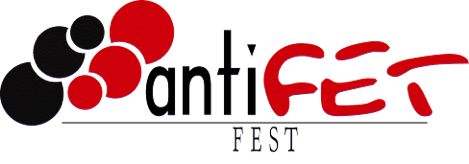 Hlavní město Praha ve spolupráci s městskými částmi Praha 1 - 22 vyhlašuje XI. ročník amatérské filmové soutěže AntiFETfest aneb jde to i jinak!PRAVIDLA SOUTĚŽE AntiFETfest 2018 aneb jde to i jinak!, je soutěžní festival amatérských filmů pro školy, školská zařízení a nízkoprahové kluby pro děti a mládež s tématikou rizikového chování. Soutěž vznikla v roce 2007 na městské části Praha 12.Od roku 2008 má soutěž celopražský charakter a hlavním pořadatelem je hlavní město Praha ve spolupráci s městskými částmi Praha 1 - 22.Soutěž bude probíhat od listopadu 2017 do června 2018.Přihlásit lze obrazový snímek s námětem rizikového chování, např. drogová závislost, šikana, rasizmus, homofobie, záškoláctví, gambling, poruchy příjmu potravy, domácí násilí atd. Cílem snímků je upozornit na rizikové chování a motivovat k jeho předcházení.Školy, školská zařízení nebo nízkoprahové kluby mohou do soutěže vyslat maximálně 3 snímky v každé 
z kategorií:věková kategorie žáci II. stupně základních škol a studenti odpovídajících ročníků víceletých gymnázií,věková kategorie studenti středních škol a odborných učilišť.Filmový snímek vytváří jednotlivec nebo skupina maximálně 5 tvůrců.Obvodní kola soutěže organizují městské části hl. m. Prahy.Kontaktními osobami pro obvodní kola soutěže jsou protidrogoví koordinátoři jednotlivých městských částí, kteří přijímají filmové snímky spolu s přihláškami do soutěže a posuzují, zda splňují technické požadavky a pravidla soutěže.Pokud městská část obvodní kolo nepořádá a přijala filmové snímky, posoudí jejich kvalitu protidrogový koordinátor/porota dané městské části a vybrané snímky nominuje rovnou do celopražského finále. Pokud je do obvodního kola přihlášen malý počet snímků, nepostupují do celopražského kola automaticky. O jejich účasti rozhodne na základě jejich kvality protidrogový koordinátor/porota dané městské části.Do celopražského finále postupují z městské části vítězné snímky z obou věkových kategorií. V celopražském finále odborná porota vybere tři nejlepší snímky v každé kategorii a jejich autoři získají hodnotné ceny. Porota může udělit zvláštní ceny.Přihlášku a další informace naleznete na internetových adresách www.praha.eu (v sekci primární prevence), http://www.antifetfest.cz a www.prevence-praha.cz.Harmonogram:Soutěžní snímky budou spolu s přihláškou přijímány do 30. března 2018 na místně příslušném úřadě městské části Praha 1 – Praha 22 a budou adresovány protidrogovému koordinátorovi. Seznam protidrogových koordinátorů městských částí naleznete v kontaktech na www.praha.eu. Obálku označte „Antifetfest 2018“.Výběr vítězných snímků městských částí proběhne v dubnu 2018.Pražské finále se uskuteční 13. června 2018 v kině Lucerna. Od května 2018 bude současně probíhat internetové hlasování o Cenu diváka na www.antifetfest.cz.Pořadatel si vyhrazuje právo vyřadit snímky se záběry, které jsou v rozporu s platnou legislativou, navádějí
k užívání drog, líčí krutá a nelidská jednání, problematiku rizikového chování zlehčují, omlouvají či schvalují. Snímky nesmí obsahovat záběry, které by podněcovaly k nenávisti z důvodu rasy, pohlaví, náboženství, národnosti nebo příslušnosti k určité skupině obyvatel, dále ty, které by bezdůvodně zobrazovaly osoby umírající nebo vystavené těžkému tělesnému nebo duševnímu utrpení způsobem snižujícím lidskou důstojnost, nebo které by mohly vážně narušit fyzický, psychický nebo mravní vývoj dětí a mladistvých tím, že obsahují pornografii a hrubé samoúčelné násilí.Technické parametry: Délka snímku max. 10 minut Na začátku a na konci snímku 3 vteřiny černého plátna („black screen“)Ve snímku se musí objevit: Tento film byl natočen pro Antifetfest. www.antifetfest.cz  - jak a kde do filmu větu zařadíte, záleží na vaší kreativitěObrazový formát 16:9 (preferované rozlišení 720p a 1080p)Kodek: H.264, MPEG-4, AVC (ne Apple ProRes)Kontejner: .mp4, .movAudio: AC3 (stereo 2.0)Bitrate max. 20 Mbpsklaďte prosím důraz na nejlepší možnou obrazovou a zvukovou kvalitu snímkuO reklamacích, námitkách či nejasnostech rozhoduje s  konečnou platností hlavní pořadatel a současně si vyhrazuje právo změnit či doplnit pravidla, případně soutěž bez udání důvodu zrušit.Za pořadatele:Mgr. Jana HavlíkováKrajská školská koordinátorka prevenceOddělení prevence ZSP MHMPMagistrát hlavního města PrahyCharvátova 9/145, 110 00  Praha 1tel.: 236 004 168email: jana.havlikova@praha.eu